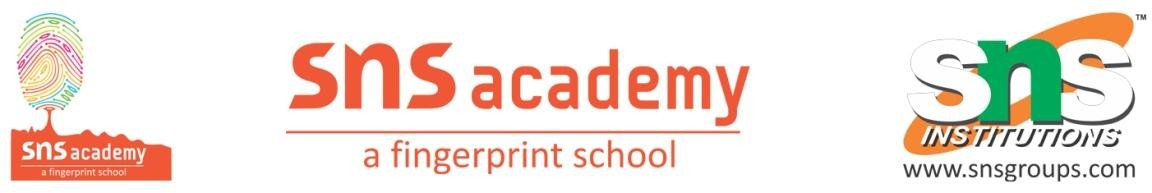 Name:       Grade: II                            English  Worksheet                                  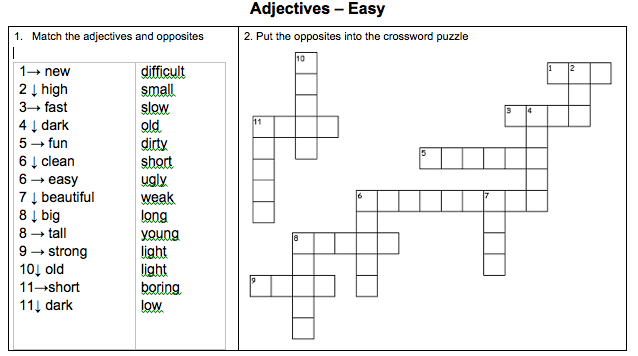 